新泰市中医药学会会员申请登记网站申请通道为了利于学会的发展壮大，畅通学会会员的申请通道，现学会已开通会员申请的网站通道，申请流程如下：①登录“新泰市中医医院”官网首页，点击页面最下段右侧“医学学会”栏目，进入会员申请登记表下载页面；②以个人名义入会请下载并按要求填写《新泰市中医药学会个人会员申请登记表》，以单位名义入会请下载并按要求填写《新泰市中医药学会单位会员申请登记表》；③个人会员的申请可由本人所在单位盖章推荐，也可由老会员签名推荐，请新申请会员酌情选择；④在进行个人或单位基本情况介绍时，应突出个人的中医药学习实践经历和单位的中医药特色。⑤填好表格后，请将打印纸质版交到新泰市中医医院行政楼2楼的新泰市中医药学会办公室，联系人:李岩，电话18562371901,电子版发送至学会邮箱xtzyyxhbgs@163.com。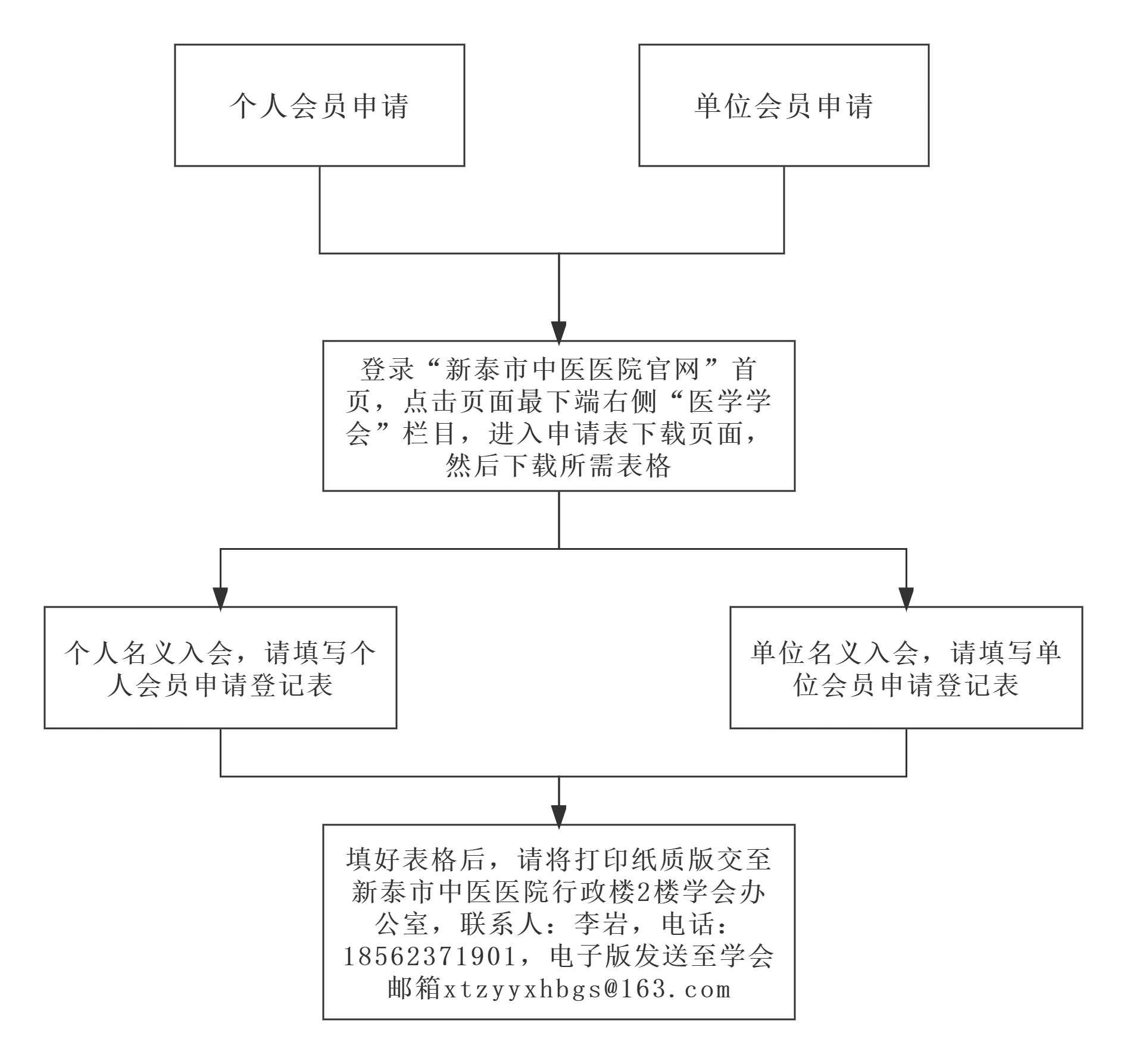 